Board of Directors MeetingMonday 12 September 2022, 2pm – 4pmSmall Hall, Granfers Community Centre, 73-79 Oakhill Road, Sutton, SM1 3AAMINUTESACTION LOG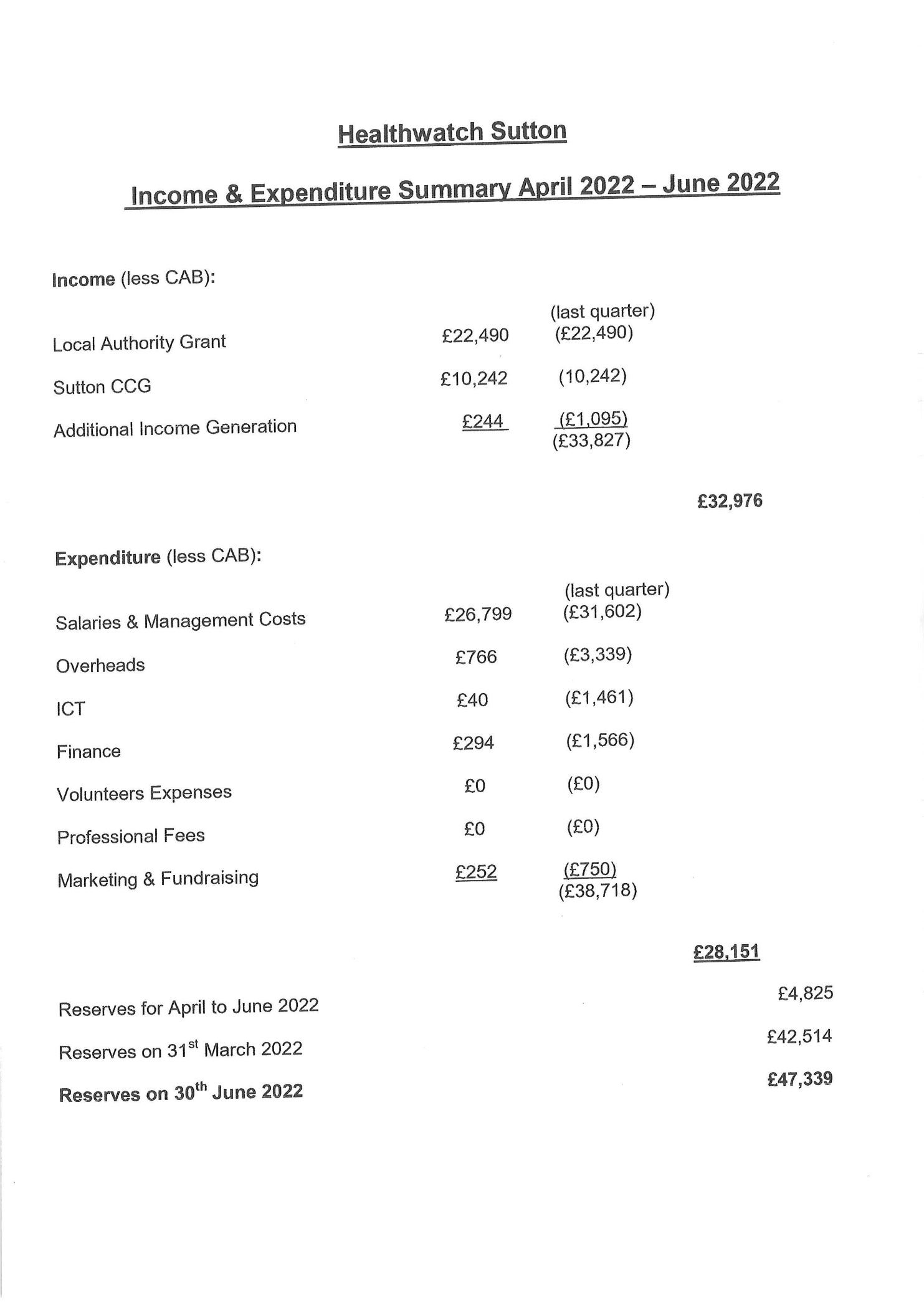 Members of the Board present:Staff team present:Barbara McIntosh (BM) – ChairColin Wilson (CW) - minutesAdrian Bonner (AB)Janet Wingrove (JW)Apologies:Adrian Attard (AA)David Elliman (DE)Launa Watson (LW)Pete Flavell (PF)Shiraz Sethna (SS)Noor Sumun (NS)11.1 Welcome, apologies and notification of Any Other BusinessBM opened the meeting and apologies were noted. 22.1 Minutes of previous meeting held on 11 July 2022 The draft minutes referred to LW providing feedback to a future information meeting about an SSAB training event. This has already been completed. With this amendment, the minutes from the previous Board meeting were agreed.33.1Matters arising PF to send a revised draft of the risk register to Directors for their approval. Action carried forward.3.2Defibrillator CW to discuss with the Granfers Centre Manager. LW to forward email to CW from organisation suggesting they can provide a defibrillator. AB to talk to Simon Breeze about collaboration with Community Action Sutton (CAS) on this. [Note: After the meeting, BM spoke to the Mayor, who suggested that the local councillor for the Granfers Centre may be able to help. BM to progress this.]3.3Health and Safety Policy Policy doesn’t include anything about HWS First Aid Officer. CW to check who is first aider for CAS.3.4Community Action Sutton has no plans to upgrade its phone system. CW to clarify with CAS if call forwarding and remote changes are possible3.5Community Mental Health Transformation User Experience Survey  
PF to chase Darren Fernandes3.6SW London work Main risk is that person we recruit doesn’t deliver. PF to add risks to risk register.3.7SW London work – Committee representation Suggested that HWS have two members on the committee, with PF carrying out the HWS representative role, and a Board member carrying out the contract delivery role.  PF to check with SWL ICS and the other SWL Healthwatch managers if they are willing to agree to this3.8Care Homes Some issues with delivery of this work:Council staff need to give us enough noticeVolunteers may need more trainingLayout of questions on printed document hard to followInconsistences between printed document and website where data is enteredWe need feedback on how info we input is usedPF to raise these issues with Council officers and finalise proposal for ongoing delivery of care home assessments, including contract details and payment.JW, LW or NS to liaise with Lorraine 3.9Board recruitment PF to contact AB’s neighbour Mahendra about joining board. [Note: this is not a priority] Agreed to work with Media Trust volunteer to improve communications rather than seeking to recruit board member (see item 6).3.10We have not received an I&A service update from Citizens Advice Sutton. CW to email Citizens Advice Sutton and enquire.  4.
4.1


4.2Board and Information Meeting DetailsBoard members suggested we alternate between meetings at 2pm on a Monday and meetings at 6.30pm on Wednesday or Thursday. All meetings to be hybrid. CW to check details (availability of PF and DE and of room, access arrangements) and confirm in writing, sending proposed dates.CW to check hardware for remote participation via either a functioning projector or a screen.5.5.1 








5.2Budget and financesBudget to March 2023Document circulated with agenda.We anticipate a surplus of £12,264 in March 2023We have £110,000 funding for the South West London work as against staffing costs of £75,500.Accountancy costs for two years included in budget because we weren’t invoiced last year. AA to request invoice.Spending below budget due to staff vacancies.BM to contact PF to discuss additional work carried out on recruitment to SW London post.Finances for April to June 2022AA circulated document (attached)We are underspent, but organisations often underspend in the first quarter. In general, the short-term situation is good.On 30 June reserves were £47,3396.
6.1Staff recruitmentRecruitment for Executive Officer closed at noon, interviews on 27 SeptemberRecruitment for Health Engagement Projects Officer closes on 21 September, interviews on 5/6 OctoberAB volunteered to join recruitment boards, CW to liaise with Lorraine about this.7.7.1 Comms strategy developmentMedia Trust, a charity which supports other charities with communications work, may be able to provide us with a volunteer who will help us develop a comms strategy. CW to develop brief for potential volunteer and agree with BM.  8.
8.1AGM
Provisionally scheduled for early evening on Thursday 1 December. Hybrid meeting. Steve Triner of Citizens Advice Sutton has agreed to speak about impact of the cost of living crisis and health. CW to confirm availability of room and stakeholders.99.1 Project updatesLong CovidDraft of report complete, CW to circulate to all trustees in PDF and Word formats. Need to develop recommendations, potential actions include raising awareness and developing peer support. Tom at Long Covid Clinic has draft, will suggest recommendations, would also be useful to contact Facebook group of patients about this. NS to contact Gemma who has details of group. BM to offer report for agenda of next meeting of Health and Wellbeing board.9.2Primary School Children’s Mental HealthAgreed we need to deliver at same time of year as previous project (starting November). PF to progress work with support from BM and JW. Need to include questions which will identify the needs of Ukrainian refugee children.9.3Community Mental Health Transformation User Experience SurveyPF to take forward with support from BM. 9.4DentistryPF scheduled to attend CRG meeting (Clinical Reference Group, sub-group of the AEDB, Accident & Emergency Delivery Board) on 12 October. CW arranging meeting between CW, PF and colleagues from NHS England and local dentists.9.5Core20+PF to progress this work.9.6Palliative CarePF to progress this work.9.7Care Homes
See 3.810
10.1Making Informed Choices
PF to confirm whether final version of contract received, confirm details and KPIs and report on any issues.11
11.1 Cost of Living CW and four trustees attended Carshalton Eco Fair on 29 August, 108 people completed mini-survey. CW circulated briefing. BM to raise cost of living at Health and Wellbeing board. CW to add data from local foodbanks, Sutton Community Works, Council, etc to briefing, plus recommendations for collaboration between HWB, ICS, Sutton Council, voluntary groups etc. CW to circulate info to HW members about resources for people affected by Cost of Living crisis.12
12.1Safeguarding Adults policy
Draft policy doesn’t take account of Care Act. JW to prepare draft for next board.13Healthwatch England consultancyWork to be postponed till we have more capacity.14
14.1Access to GP servicesRemains a major issue, for example:Patients have long waits to get through on the phonePatients may have to wait over a week for an appointmentNot clear who is doing triage, concerns in some cases receptionists do thisPatients have phone conversations instead of a face-to-face meeting when they want onePatients asked to take photos of their bodies and send them inGPs telling patients to go to A&EPeople unable to get advice from GPs are getting it from unqualified people, for example at Holland and BarrettAgreed we need to collect data about local experience. CW to set up online survey, create poster to be sent to practice managers, PPGs, PRG etc.15National mourning
CW circulated guidance from Healthwatch England.16
16.1Next meeting
Next board meeting at 6.30pm on Weds 16 or Thurs 17 November depending on room availability. CW to confirm date.Ref ActionWho Deadline3.1 PF to send a revised draft of the risk register to Directors for their approval.PF16.11.223.2BM to liaise with Mayor/local councillor re possible funding for defibrillatorBM16.11.223.3CW to check who is first aider for CAS.CW16.11.223.4CW to clarify with CAS if call forwarding and remote changes are possibleCW16.11.223.5PF to chase Darren Fernandes re Community Mental Health Transformation User Experience Survey  PF16.11.223.6PF to add risks re SW London work to risk registerPF16.11.223.7PF to check with SWL ICS and the other SWL Healthwatch managers if they are willing to agree to proposed committee structure for SW London workPF16.11.223.8PF to raise issues with Council officers re Care Home visits, finalise contract detailsPF16.11.223.9PF to contact AB’s neighbour Mahendra about joining board when he has capacity.PF16.11.223.10CW to email Citizens Advice Sutton and request I&A service updateCW16.11.224.1CW to check availability of members, staff and room for proposed meeting scheduleCW16.11.224.2CW to arrange hardware for remote participation in meetings (projector or screen)CW16.11.225.1AA to request invoice from accountants for 2021-22AA16.11.225.1BM to contact PF re additional work carried out.BM16.11.226.1CW to liaise with Lorraine and board members re recruitment arrangementsCW16.11.227.1CW to develop project brief for potential Media Trust volunteer and discuss with BMCW16.11.228.1CW to confirm availability of room and stakeholders for proposed AGM dateCW16.11.229.1CW to circulate draft Long Covid report to all trustees in Word and PDF formatsCW16.11.229.1NS to contact Gemma for details of Facebook group for Long Covid patientsNS16.11.229.1BM to offer report for agenda of next meeting of Health and Wellbeing board.BM16.11.229.2PF to progress work on Primary School Children’s Mental Health with support from BM and JW.PF, BM, JW16.11.229.3PF to take forward work on Community Mental Health Transformation User Experience Survey with support from BM.PF, BM16.11.229.5PF to progress work on Core 20+PF16.11.229.6PF to progress work on Palliative CarePF16.11.2210.1PF to confirm details of Making Informed Choices contractPF16.11.2211.1BM to raise cost of living at HWBBM16.11.2211.1CW to add further content to Cost of Living briefingCW16.11.2211.1CW to include resources for people affected by cost of living issues in September email bulletinCW16.11.2212.1JW to prepare draft Safeguarding Adults policyJW16.11.2214.1CW to set up online survey re GP services, circulate posterCW16.11.2216.1CW to confirm date of next meetingCW30.9.22